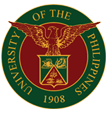 U.P. DILIMAN POLICECITIZEN’S CHARTERISSUANCE OF CERTIFICATION AND POLICE REPORTSchedule of Availability of Service:Monday – Friday8:00 a.m. – 5:00 p.m. without noon breakWho May Avail of the Service:Complainants/victims of various cases filed with the UPDPWhat are the Requirements:Any of the following Identification (ID) cards, which must be valid (not expired): Current Office/Company ID; School ID (must be duly validated for the current school year); Passport; BIR ID; Police Clearance; GSIS ID; SSS ID; Driver’s License; PhilHealth ID; Voter’s ID; Postal ID; or Barangay ID. (NOTE: Any other ID card NOT included in the list shall NOT be accepted.)Duration: 12 minutesHow to Avail of the Service:END OF TRANSACTIONFILING OF COMPLAINTSchedule of Availability of Service:Monday – Sunday6:00 a.m. – 6:00 a.m. without noon breakWho May Avail of the Service:Complainants/victims of various cases What are the Requirements:Any of the following Identification (ID) cards, which must be valid (not expired): Current Office/Company ID; School ID (must be duly validated for the current school year); Passport; BIR ID; Police Clearance; GSIS ID; SSS ID; Driver’s License; PhilHealth ID; Voter’s ID; Postal ID; or Barangay ID. (NOTE: If available)Duration:  3 hours, 35 minutesHow to Avail of the Service:END OF TRANSACTIONFILING OF COMPLAINT AGAINST ERRING DRIVERSSchedule of Availability of Service:Monday – Sunday24 HoursWho May Avail of the Service:Complainant/sWhat are the Requirements:Personal AppearanceThru E-mail, Telephone, Text Message & Social MediaLetter complaintDuration:  2 hours & 18 minutesHow to Avail of the Service:END OF TRANSACTIONMISSION/VISION:VISION- The UPDP envisions the ever-increasing  effort of police forces in colleges and   universities  in the Philippines towards greater professionalism.  The UPDP will be a contributor and leader in this effort.MISSION- To maintain peace and order in the UP Diliman campus by enforcing applicable university rules and regulations, ordinances of the Quezon City government and basic lawsSTEPAPPLICANT/CLIENTSERVICE PROVIDERDURATION OF ACTIVITY (Under Normal Circumstances)PERSON IN-CHARGEFEESFORM1Presents valid Identification (ID) CardValidates Identity10 minutesAdministrative StaffFree2Affixes signature on the space provided on theReceipt of Certification  or Police Report, date and time of receiptStamping and signing of “Certified Photo Copy”3 minutesOIC/ AO III/ Acting Records OfficerFree3Receives Certification or Police ReportReleases Certification or Police Report1 minuteActing Records OfficerFreeSTEPAPPLICANT/CLIENTSERVICE PROVIDERDURATION OF ACTIVITY (Under Normal Circumstances)PERSON IN-CHARGEFEESFORM1Gives personal data and brief facts of the caseBlotters/record the information from the complainant 10 minutesDesk OfficerFree2Answers all the questions relevant to the complaintTakes formal statement of complaint if necessary and collation of evidence 1 hour Duty InvestigatorFree3Affixes signature on the sworn statementAdvised the complainant if there are any changes on the statement10 minutesDuty InvestigatorFree4Suspect will be brought to UP Health ServiceIssues Medical Certificate20 minutesDoctor-on-duty500.005Proceed to PNP-CPDC SS-9 Preparation of  referral1 hour & 30 minutesSS-9 Duty InvestigatorFree    6Proceed to Office of the City ProsecutorInquest proceeding1 hourCity ProsecutorFreeSTEPAPPLICANT/CLIENTSERVICE PROVIDERDURATION OF ACTIVITY (Under Normal Circumstances)PERSON IN-CHARGEFEESFORM1Gives personal data and brief facts of the complaintRecord the  information from the complainant10 minutesTMET UPDP personnel/Desk OfficerFree2Answer all the questions relevant to the complaintTake formal statement of complainant20 minutesTMET UPDP personnel Free3Complainant and respondent appearance in this officeSettlement of the case if possible45 minutesTMET UPDP personnel Free4Informing the complainantPreparation of Report1 hourTMET UPDP personnelFree5Complainant & Respondent informed of resolutionImplementation of penalty (PENA)3 minutesTEMT UPDP personnelFree